FUNGSI CORPORATE CULTURE DALAM MENINGKATKAN MOTIVASI KERJA KARYAWAN PT.BRODO GANESHA INDONESIAStudy Deskriptif Analisis Mengenai Fungsi Corporate Culture Dalam Meningkatkan Motivasi Kerja Karyawan  PT.Brodo Ganesha Indonesia Jl.Gudang Utara No.40B Bandung Oleh :ASMA WINDY HIDAYANINPM : 122050232SKRIPSIUntuk Memperoleh Gelar Sarjana Pada Program Studi Ilmu Komunikasi Fakultas Ilmu Sosial dan Ilmu Politik Universitas Pasundan Bandung  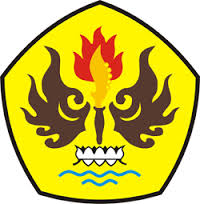 FAKULTAS ILMU SOSIAL DAN ILMU POLITIKUNIVERSITAS PASUNDANBANDUNG 2016